 Colegio Isabel Riquelme U.T.P.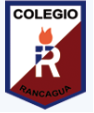 GUÍA DIGITAL N° 1 ASIGNATURA: MATEMÁTICA CURSO: 3° AÑO DOCENTE: VERONICA GRACI TAPIA OBJETIVO DE APRENDIZAJEOA7 Identificar las unidades y decenas en números del 0 al 100, representando las cantidades de acuerdo a su valor posicional, con material concreto, pictórico y simbólico.Determinar las unidades y decenas en números de 0-100.Desarrollar Guía de trabajo, siguiendo indicaciones, con apoyo de un adulto.                                                                                                               Recuerda que para representar números debes tener presente que una unidad equivale a un solo elemento,         1U = 1  Unidad    y una decena equivale a 10 unidades            1D = 10 Unidades.        Diez pesos equivalen a una decena = 1D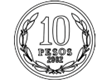               Un peso equivale a una unidad = 1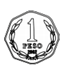 Si utilizas la tabla de valor posicional puede ayudarte a representar los números dados.Por ejemplo: Tabla de Valor posicional. Representar el número    2 4          Representación con monedas:   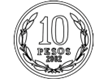  Nota: Los niños (as) deben realizar la actividad y después de realizada revisar con el solucionario que está al final.Se espera que seas capaz de: Identifican e indican las unidades y decenas de un número con el uso de material concreto como bloques apilables o dinero en el ámbito hasta 50.Identifican que el valor de un dígito depende de su valor posicional dentro de un numeral.Indican decenas y unidades en un número de dos dígitos.Identifican que el valor de un dígito en un número hasta 100, depende de su valor posicional dentro del número.Colegio Isabel Riquelme U.T.P.GUÍA N° 1 “UNIDADES Y DECENAS CON DINERO”OA 7: Identificar las unidades y decenas en números del 0 al 100, representando las cantidades de acuerdo a su valor posicional, con material concreto, pictórico y simbólico.Fecha: Semana 30/03-03/04/2020Instrucciones:1.	Recorten las monedas por su contorno2.	Representar en  tu cuaderno de asignatura las cantidades de dinero, en decenas y unidades.3.-          En caso de no poder imprimir las monedas, dibujarlas en el cuaderno al representar los números.EJEMPLO 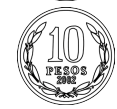 $64:    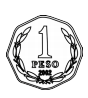 $42:$26:$18:$42:  $18:$12:$23: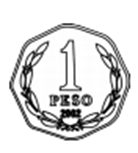 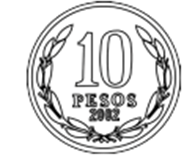                                                      Solucionario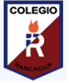 Te envío la forma correcta para que la revises tus respuestas$42:  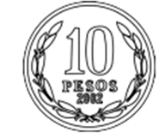 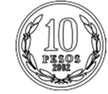 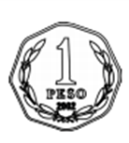 $26:    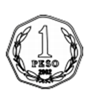 $18:     $42:      $15:      $12:                                                                 Felicitaciones por tu trabajo eres un excelente estudiante.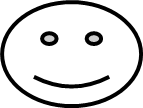                                                                                                                                 Un abrazo cuídate mucho tu profesora.Decena    DUnidad    U   24